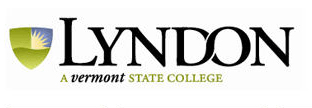 Lyndon State College Internship ProgramFinal Site Supervisor Evaluation –Part IStudent’s Name: Briefly describe the extent to which the student met his/her learning objectives:Please use additional sheets if necessary.Site Supervisor’s Signature: ______________________________________	Date: ______________